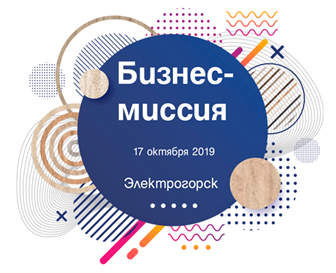 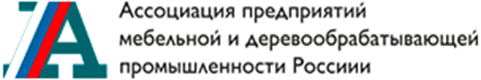 Программа мероприятия "БИЗНЕС-МИССИЯ 2019"Программа мероприятия "БИЗНЕС-МИССИЯ 2019"Программа мероприятия "БИЗНЕС-МИССИЯ 2019"Программа мероприятия "БИЗНЕС-МИССИЯ 2019"Программа мероприятия "БИЗНЕС-МИССИЯ 2019"Программа мероприятия "БИЗНЕС-МИССИЯ 2019"Программа мероприятия "БИЗНЕС-МИССИЯ 2019"Программа мероприятия "БИЗНЕС-МИССИЯ 2019"г. Электрогорск, 17 октября 2019 годаг. Электрогорск, 17 октября 2019 годаг. Электрогорск, 17 октября 2019 годаг. Электрогорск, 17 октября 2019 годаг. Электрогорск, 17 октября 2019 годаг. Электрогорск, 17 октября 2019 годаг. Электрогорск, 17 октября 2019 годаг. Электрогорск, 17 октября 2019 годаАдрес проведения: 142531, Россия, Московская область, г. Электрогорск, ул. Советская, территория завода Электрогорский филиал ООО "КРОНОШПАН"Адрес проведения: 142531, Россия, Московская область, г. Электрогорск, ул. Советская, территория завода Электрогорский филиал ООО "КРОНОШПАН"Адрес проведения: 142531, Россия, Московская область, г. Электрогорск, ул. Советская, территория завода Электрогорский филиал ООО "КРОНОШПАН"Адрес проведения: 142531, Россия, Московская область, г. Электрогорск, ул. Советская, территория завода Электрогорский филиал ООО "КРОНОШПАН"Адрес проведения: 142531, Россия, Московская область, г. Электрогорск, ул. Советская, территория завода Электрогорский филиал ООО "КРОНОШПАН"Адрес проведения: 142531, Россия, Московская область, г. Электрогорск, ул. Советская, территория завода Электрогорский филиал ООО "КРОНОШПАН"Адрес проведения: 142531, Россия, Московская область, г. Электрогорск, ул. Советская, территория завода Электрогорский филиал ООО "КРОНОШПАН"Адрес проведения: 142531, Россия, Московская область, г. Электрогорск, ул. Советская, территория завода Электрогорский филиал ООО "КРОНОШПАН"Задача бизнес-миссии: содействовать проведению прямых переговоров между иностранными компаниями (импортерами) и российскими производителями мебели и лакокрасочных материалов (экспортерами).Задача бизнес-миссии: содействовать проведению прямых переговоров между иностранными компаниями (импортерами) и российскими производителями мебели и лакокрасочных материалов (экспортерами).Задача бизнес-миссии: содействовать проведению прямых переговоров между иностранными компаниями (импортерами) и российскими производителями мебели и лакокрасочных материалов (экспортерами).Задача бизнес-миссии: содействовать проведению прямых переговоров между иностранными компаниями (импортерами) и российскими производителями мебели и лакокрасочных материалов (экспортерами).Задача бизнес-миссии: содействовать проведению прямых переговоров между иностранными компаниями (импортерами) и российскими производителями мебели и лакокрасочных материалов (экспортерами).Задача бизнес-миссии: содействовать проведению прямых переговоров между иностранными компаниями (импортерами) и российскими производителями мебели и лакокрасочных материалов (экспортерами).Задача бизнес-миссии: содействовать проведению прямых переговоров между иностранными компаниями (импортерами) и российскими производителями мебели и лакокрасочных материалов (экспортерами).Задача бизнес-миссии: содействовать проведению прямых переговоров между иностранными компаниями (импортерами) и российскими производителями мебели и лакокрасочных материалов (экспортерами).7.00 Трансфер участников из г. Москвы в г. Электрогорск7.00 Трансфер участников из г. Москвы в г. Электрогорск7.00 Трансфер участников из г. Москвы в г. Электрогорск7.00 Трансфер участников из г. Москвы в г. Электрогорск7.00 Трансфер участников из г. Москвы в г. Электрогорск7.00 Трансфер участников из г. Москвы в г. Электрогорск7.00 Трансфер участников из г. Москвы в г. Электрогорск7.00 Трансфер участников из г. Москвы в г. Электрогорск7.00 Сбор участников мероприятия у метро "Шоссе Энтузиастов"7.00 Сбор участников мероприятия у метро "Шоссе Энтузиастов"7.00 Сбор участников мероприятия у метро "Шоссе Энтузиастов"7.00 Сбор участников мероприятия у метро "Шоссе Энтузиастов"7.00 Сбор участников мероприятия у метро "Шоссе Энтузиастов"7.00 Сбор участников мероприятия у метро "Шоссе Энтузиастов"7.00 Сбор участников мероприятия у метро "Шоссе Энтузиастов"7.00 Сбор участников мероприятия у метро "Шоссе Энтузиастов"9.00 - 10.00 Сбор участников на месте проведения в г. Электрогорск9.00 - 10.00 Сбор участников на месте проведения в г. Электрогорск9.00 - 10.00 Сбор участников на месте проведения в г. Электрогорск9.00 - 10.00 Сбор участников на месте проведения в г. Электрогорск9.00 - 10.00 Сбор участников на месте проведения в г. Электрогорск9.00 - 10.00 Сбор участников на месте проведения в г. Электрогорск9.00 - 10.00 Сбор участников на месте проведения в г. Электрогорск9.00 - 10.00 Сбор участников на месте проведения в г. Электрогорск9.00 - 10.00 Регистрация, кофе-брейк, знакомство с экспонентами, нетрворкинг. 9.00 - 10.00 Регистрация, кофе-брейк, знакомство с экспонентами, нетрворкинг. 9.00 - 10.00 Регистрация, кофе-брейк, знакомство с экспонентами, нетрворкинг. 9.00 - 10.00 Регистрация, кофе-брейк, знакомство с экспонентами, нетрворкинг. 9.00 - 10.00 Регистрация, кофе-брейк, знакомство с экспонентами, нетрворкинг. 9.00 - 10.00 Регистрация, кофе-брейк, знакомство с экспонентами, нетрворкинг. 9.00 - 10.00 Регистрация, кофе-брейк, знакомство с экспонентами, нетрворкинг. 9.00 - 10.00 Регистрация, кофе-брейк, знакомство с экспонентами, нетрворкинг. 10.00 - 11.00 Официальное открытие мероприятия10.00 - 11.00 Официальное открытие мероприятия10.00 - 11.00 Официальное открытие мероприятия10.00 - 11.00 Официальное открытие мероприятия10.00 - 11.00 Официальное открытие мероприятия10.00 - 11.00 Официальное открытие мероприятия10.00 - 11.00 Официальное открытие мероприятия10.00 - 11.00 Официальное открытие мероприятия         ● Приветственное слово от руководства АО «Российский экспортный центр»:           Жук Игорь Николаевич,        Старший вице-президент АО «РЭЦ»           Стеценко Юрий Петрович,   Руководитель Представительства АО «РЭЦ» в Германии         ● Приветственное слово от руководства АО «Российский экспортный центр»:           Жук Игорь Николаевич,        Старший вице-президент АО «РЭЦ»           Стеценко Юрий Петрович,   Руководитель Представительства АО «РЭЦ» в Германии         ● Приветственное слово от руководства АО «Российский экспортный центр»:           Жук Игорь Николаевич,        Старший вице-президент АО «РЭЦ»           Стеценко Юрий Петрович,   Руководитель Представительства АО «РЭЦ» в Германии         ● Приветственное слово от руководства АО «Российский экспортный центр»:           Жук Игорь Николаевич,        Старший вице-президент АО «РЭЦ»           Стеценко Юрий Петрович,   Руководитель Представительства АО «РЭЦ» в Германии         ● Приветственное слово от руководства АО «Российский экспортный центр»:           Жук Игорь Николаевич,        Старший вице-президент АО «РЭЦ»           Стеценко Юрий Петрович,   Руководитель Представительства АО «РЭЦ» в Германии         ● Приветственное слово от руководства АО «Российский экспортный центр»:           Жук Игорь Николаевич,        Старший вице-президент АО «РЭЦ»           Стеценко Юрий Петрович,   Руководитель Представительства АО «РЭЦ» в Германии         ● Приветственное слово от руководства АО «Российский экспортный центр»:           Жук Игорь Николаевич,        Старший вице-президент АО «РЭЦ»           Стеценко Юрий Петрович,   Руководитель Представительства АО «РЭЦ» в Германии         ● Приветственное слово от руководства АО «Российский экспортный центр»:           Жук Игорь Николаевич,        Старший вице-президент АО «РЭЦ»           Стеценко Юрий Петрович,   Руководитель Представительства АО «РЭЦ» в Германии● Приветственное слово от руководства АМДПР (Ассоциации Мебельной и деревообрабаты-   вающей промышленности России)    Нумеров Олег Николаевич, Первый заместитель президента АМДПР             Чукин Сергей Викторович,  Cоветник по международной и выставочной деят-ности АМДПР● Приветственное слово от руководства АМДПР (Ассоциации Мебельной и деревообрабаты-   вающей промышленности России)    Нумеров Олег Николаевич, Первый заместитель президента АМДПР             Чукин Сергей Викторович,  Cоветник по международной и выставочной деят-ности АМДПР● Приветственное слово от руководства АМДПР (Ассоциации Мебельной и деревообрабаты-   вающей промышленности России)    Нумеров Олег Николаевич, Первый заместитель президента АМДПР             Чукин Сергей Викторович,  Cоветник по международной и выставочной деят-ности АМДПР● Приветственное слово от руководства АМДПР (Ассоциации Мебельной и деревообрабаты-   вающей промышленности России)    Нумеров Олег Николаевич, Первый заместитель президента АМДПР             Чукин Сергей Викторович,  Cоветник по международной и выставочной деят-ности АМДПР● Приветственное слово от руководства АМДПР (Ассоциации Мебельной и деревообрабаты-   вающей промышленности России)    Нумеров Олег Николаевич, Первый заместитель президента АМДПР             Чукин Сергей Викторович,  Cоветник по международной и выставочной деят-ности АМДПР● Приветственное слово от руководства АМДПР (Ассоциации Мебельной и деревообрабаты-   вающей промышленности России)    Нумеров Олег Николаевич, Первый заместитель президента АМДПР             Чукин Сергей Викторович,  Cоветник по международной и выставочной деят-ности АМДПР● Приветственное слово от руководства АМДПР (Ассоциации Мебельной и деревообрабаты-   вающей промышленности России)    Нумеров Олег Николаевич, Первый заместитель президента АМДПР             Чукин Сергей Викторович,  Cоветник по международной и выставочной деят-ности АМДПР● Приветственное слово от руководства АМДПР (Ассоциации Мебельной и деревообрабаты-   вающей промышленности России)    Нумеров Олег Николаевич, Первый заместитель президента АМДПР             Чукин Сергей Викторович,  Cоветник по международной и выставочной деят-ности АМДПР● Приветственное слово от руководства Австрийского Холдинга KRONOSPAN  Давид Бреннер, Глава департамента по связям с общественностью Холдинга Кроношпан  (Питер Кайндл, Учредитель Холдинга Kronospan)● Приветственное слово от руководства Австрийского Холдинга KRONOSPAN  Давид Бреннер, Глава департамента по связям с общественностью Холдинга Кроношпан  (Питер Кайндл, Учредитель Холдинга Kronospan)● Приветственное слово от руководства Австрийского Холдинга KRONOSPAN  Давид Бреннер, Глава департамента по связям с общественностью Холдинга Кроношпан  (Питер Кайндл, Учредитель Холдинга Kronospan)● Приветственное слово от руководства Австрийского Холдинга KRONOSPAN  Давид Бреннер, Глава департамента по связям с общественностью Холдинга Кроношпан  (Питер Кайндл, Учредитель Холдинга Kronospan)● Приветственное слово от руководства Австрийского Холдинга KRONOSPAN  Давид Бреннер, Глава департамента по связям с общественностью Холдинга Кроношпан  (Питер Кайндл, Учредитель Холдинга Kronospan)● Приветственное слово от руководства Австрийского Холдинга KRONOSPAN  Давид Бреннер, Глава департамента по связям с общественностью Холдинга Кроношпан  (Питер Кайндл, Учредитель Холдинга Kronospan)● Приветственное слово от руководства Австрийского Холдинга KRONOSPAN  Давид Бреннер, Глава департамента по связям с общественностью Холдинга Кроношпан  (Питер Кайндл, Учредитель Холдинга Kronospan)● Приветственное слово от руководства Австрийского Холдинга KRONOSPAN  Давид Бреннер, Глава департамента по связям с общественностью Холдинга Кроношпан  (Питер Кайндл, Учредитель Холдинга Kronospan)● Знакомство с участниками Бизнес-миссии: импортерами и экспортерами.● Знакомство с участниками Бизнес-миссии: импортерами и экспортерами.● Знакомство с участниками Бизнес-миссии: импортерами и экспортерами.● Знакомство с участниками Бизнес-миссии: импортерами и экспортерами.● Знакомство с участниками Бизнес-миссии: импортерами и экспортерами.● Знакомство с участниками Бизнес-миссии: импортерами и экспортерами.● Знакомство с участниками Бизнес-миссии: импортерами и экспортерами.● Знакомство с участниками Бизнес-миссии: импортерами и экспортерами.11.00 - 12.30 Блок 1: ВЭД11.00 - 12.30 Блок 1: ВЭД11.00 - 12.30 Блок 1: ВЭД11.00 - 12.30 Блок 1: ВЭД11.00 - 12.30 Блок 1: ВЭД11.00 - 12.30 Блок 1: ВЭД11.00 - 12.30 Блок 1: ВЭД11.00 - 12.30 Блок 1: ВЭД● Выступления участников – Импортеров.     Модератор: Дарья Шишкалова, Клиентский менеджер  Группы компаний Российский экспортный центр        Андрей Зыков, Генеральный директор компании Active Trading    Мирко Новак, Генеральный директор компании LUNO GmbH                                Председатель комитета Восточной Европы, ТП Гамбурга    Ирина Джаяни, Экспортный торговый советник Российского экспортного центра в Австрии и        Словакии и директор компании „Progress IV Management GmbH“● Выступления участников – Импортеров.     Модератор: Дарья Шишкалова, Клиентский менеджер  Группы компаний Российский экспортный центр        Андрей Зыков, Генеральный директор компании Active Trading    Мирко Новак, Генеральный директор компании LUNO GmbH                                Председатель комитета Восточной Европы, ТП Гамбурга    Ирина Джаяни, Экспортный торговый советник Российского экспортного центра в Австрии и        Словакии и директор компании „Progress IV Management GmbH“● Выступления участников – Импортеров.     Модератор: Дарья Шишкалова, Клиентский менеджер  Группы компаний Российский экспортный центр        Андрей Зыков, Генеральный директор компании Active Trading    Мирко Новак, Генеральный директор компании LUNO GmbH                                Председатель комитета Восточной Европы, ТП Гамбурга    Ирина Джаяни, Экспортный торговый советник Российского экспортного центра в Австрии и        Словакии и директор компании „Progress IV Management GmbH“● Выступления участников – Импортеров.     Модератор: Дарья Шишкалова, Клиентский менеджер  Группы компаний Российский экспортный центр        Андрей Зыков, Генеральный директор компании Active Trading    Мирко Новак, Генеральный директор компании LUNO GmbH                                Председатель комитета Восточной Европы, ТП Гамбурга    Ирина Джаяни, Экспортный торговый советник Российского экспортного центра в Австрии и        Словакии и директор компании „Progress IV Management GmbH“● Выступления участников – Импортеров.     Модератор: Дарья Шишкалова, Клиентский менеджер  Группы компаний Российский экспортный центр        Андрей Зыков, Генеральный директор компании Active Trading    Мирко Новак, Генеральный директор компании LUNO GmbH                                Председатель комитета Восточной Европы, ТП Гамбурга    Ирина Джаяни, Экспортный торговый советник Российского экспортного центра в Австрии и        Словакии и директор компании „Progress IV Management GmbH“● Выступления участников – Импортеров.     Модератор: Дарья Шишкалова, Клиентский менеджер  Группы компаний Российский экспортный центр        Андрей Зыков, Генеральный директор компании Active Trading    Мирко Новак, Генеральный директор компании LUNO GmbH                                Председатель комитета Восточной Европы, ТП Гамбурга    Ирина Джаяни, Экспортный торговый советник Российского экспортного центра в Австрии и        Словакии и директор компании „Progress IV Management GmbH“● Выступления участников – Импортеров.     Модератор: Дарья Шишкалова, Клиентский менеджер  Группы компаний Российский экспортный центр        Андрей Зыков, Генеральный директор компании Active Trading    Мирко Новак, Генеральный директор компании LUNO GmbH                                Председатель комитета Восточной Европы, ТП Гамбурга    Ирина Джаяни, Экспортный торговый советник Российского экспортного центра в Австрии и        Словакии и директор компании „Progress IV Management GmbH“● Выступления участников – Импортеров.     Модератор: Дарья Шишкалова, Клиентский менеджер  Группы компаний Российский экспортный центр        Андрей Зыков, Генеральный директор компании Active Trading    Мирко Новак, Генеральный директор компании LUNO GmbH                                Председатель комитета Восточной Европы, ТП Гамбурга    Ирина Джаяни, Экспортный торговый советник Российского экспортного центра в Австрии и        Словакии и директор компании „Progress IV Management GmbH“12.30-13.00 Кофе-брейк для участников12.30-13.00 Кофе-брейк для участников12.30-13.00 Кофе-брейк для участников12.30-13.00 Кофе-брейк для участников12.30-13.00 Кофе-брейк для участников12.30-13.00 Кофе-брейк для участников12.30-13.00 Кофе-брейк для участников12.30-13.00 Кофе-брейк для участников● Проходят переговоры с экспортерами + участники выставки общаются друг с другом● Проходят переговоры с экспортерами + участники выставки общаются друг с другом● Проходят переговоры с экспортерами + участники выставки общаются друг с другом● Проходят переговоры с экспортерами + участники выставки общаются друг с другом● Проходят переговоры с экспортерами + участники выставки общаются друг с другом● Проходят переговоры с экспортерами + участники выставки общаются друг с другом● Проходят переговоры с экспортерами + участники выставки общаются друг с другом● Проходят переговоры с экспортерами + участники выставки общаются друг с другом13.00-14.30 Блок 2: Логистика и склад13.00-14.30 Блок 2: Логистика и склад13.00-14.30 Блок 2: Логистика и склад13.00-14.30 Блок 2: Логистика и склад13.00-14.30 Блок 2: Логистика и склад13.00-14.30 Блок 2: Логистика и склад13.00-14.30 Блок 2: Логистика и склад13.00-14.30 Блок 2: Логистика и склад● Презентации имеющихся возможностей    Модераторы: Курбаншо Ардашер Ермамедович, Генеральный директор Управляющей                               компании Кроношпан ГмХ и Надежда Гурьева, Отдел маркетинга             Омельянюк Сергей Михайлович - Региональный Директор АсстрА по странам СНГ              Евгений Столяров, Коммерческий директор Московского отделения ООО «РУСКОН»    Курбаншо Ардашер Ермамедович, Генеральный директор Управляющей компании                                                                          Кроношпан ГмХ – о Мебельном Кластере        Надежда Гурьева, Отдел маркетинга Kronospan. О возможностях Kronospan Свислочь● Презентации имеющихся возможностей    Модераторы: Курбаншо Ардашер Ермамедович, Генеральный директор Управляющей                               компании Кроношпан ГмХ и Надежда Гурьева, Отдел маркетинга             Омельянюк Сергей Михайлович - Региональный Директор АсстрА по странам СНГ              Евгений Столяров, Коммерческий директор Московского отделения ООО «РУСКОН»    Курбаншо Ардашер Ермамедович, Генеральный директор Управляющей компании                                                                          Кроношпан ГмХ – о Мебельном Кластере        Надежда Гурьева, Отдел маркетинга Kronospan. О возможностях Kronospan Свислочь● Презентации имеющихся возможностей    Модераторы: Курбаншо Ардашер Ермамедович, Генеральный директор Управляющей                               компании Кроношпан ГмХ и Надежда Гурьева, Отдел маркетинга             Омельянюк Сергей Михайлович - Региональный Директор АсстрА по странам СНГ              Евгений Столяров, Коммерческий директор Московского отделения ООО «РУСКОН»    Курбаншо Ардашер Ермамедович, Генеральный директор Управляющей компании                                                                          Кроношпан ГмХ – о Мебельном Кластере        Надежда Гурьева, Отдел маркетинга Kronospan. О возможностях Kronospan Свислочь● Презентации имеющихся возможностей    Модераторы: Курбаншо Ардашер Ермамедович, Генеральный директор Управляющей                               компании Кроношпан ГмХ и Надежда Гурьева, Отдел маркетинга             Омельянюк Сергей Михайлович - Региональный Директор АсстрА по странам СНГ              Евгений Столяров, Коммерческий директор Московского отделения ООО «РУСКОН»    Курбаншо Ардашер Ермамедович, Генеральный директор Управляющей компании                                                                          Кроношпан ГмХ – о Мебельном Кластере        Надежда Гурьева, Отдел маркетинга Kronospan. О возможностях Kronospan Свислочь● Презентации имеющихся возможностей    Модераторы: Курбаншо Ардашер Ермамедович, Генеральный директор Управляющей                               компании Кроношпан ГмХ и Надежда Гурьева, Отдел маркетинга             Омельянюк Сергей Михайлович - Региональный Директор АсстрА по странам СНГ              Евгений Столяров, Коммерческий директор Московского отделения ООО «РУСКОН»    Курбаншо Ардашер Ермамедович, Генеральный директор Управляющей компании                                                                          Кроношпан ГмХ – о Мебельном Кластере        Надежда Гурьева, Отдел маркетинга Kronospan. О возможностях Kronospan Свислочь● Презентации имеющихся возможностей    Модераторы: Курбаншо Ардашер Ермамедович, Генеральный директор Управляющей                               компании Кроношпан ГмХ и Надежда Гурьева, Отдел маркетинга             Омельянюк Сергей Михайлович - Региональный Директор АсстрА по странам СНГ              Евгений Столяров, Коммерческий директор Московского отделения ООО «РУСКОН»    Курбаншо Ардашер Ермамедович, Генеральный директор Управляющей компании                                                                          Кроношпан ГмХ – о Мебельном Кластере        Надежда Гурьева, Отдел маркетинга Kronospan. О возможностях Kronospan Свислочь● Презентации имеющихся возможностей    Модераторы: Курбаншо Ардашер Ермамедович, Генеральный директор Управляющей                               компании Кроношпан ГмХ и Надежда Гурьева, Отдел маркетинга             Омельянюк Сергей Михайлович - Региональный Директор АсстрА по странам СНГ              Евгений Столяров, Коммерческий директор Московского отделения ООО «РУСКОН»    Курбаншо Ардашер Ермамедович, Генеральный директор Управляющей компании                                                                          Кроношпан ГмХ – о Мебельном Кластере        Надежда Гурьева, Отдел маркетинга Kronospan. О возможностях Kronospan Свислочь● Презентации имеющихся возможностей    Модераторы: Курбаншо Ардашер Ермамедович, Генеральный директор Управляющей                               компании Кроношпан ГмХ и Надежда Гурьева, Отдел маркетинга             Омельянюк Сергей Михайлович - Региональный Директор АсстрА по странам СНГ              Евгений Столяров, Коммерческий директор Московского отделения ООО «РУСКОН»    Курбаншо Ардашер Ермамедович, Генеральный директор Управляющей компании                                                                          Кроношпан ГмХ – о Мебельном Кластере        Надежда Гурьева, Отдел маркетинга Kronospan. О возможностях Kronospan Свислочь● Параллельно выступлениями идут переговоры с импортерами (по записи).● Параллельно выступлениями идут переговоры с импортерами (по записи).● Параллельно выступлениями идут переговоры с импортерами (по записи).● Параллельно выступлениями идут переговоры с импортерами (по записи).● Параллельно выступлениями идут переговоры с импортерами (по записи).● Параллельно выступлениями идут переговоры с импортерами (по записи).● Параллельно выступлениями идут переговоры с импортерами (по записи).● Параллельно выступлениями идут переговоры с импортерами (по записи).14.30 - 15.45 Обед14.30 - 15.45 Обед14.30 - 15.45 Обед14.30 - 15.45 Обед14.30 - 15.45 Обед14.30 - 15.45 Обед14.30 - 15.45 Обед14.30 - 15.45 Обед● Обход выставочных стендов● Обход выставочных стендов● Обход выставочных стендов● Обход выставочных стендов● Обход выставочных стендов● Обход выставочных стендов● Обход выставочных стендов● Обход выставочных стендов● Знакомство и общение с потенциальными партнерами● Знакомство и общение с потенциальными партнерами● Знакомство и общение с потенциальными партнерами● Знакомство и общение с потенциальными партнерами● Знакомство и общение с потенциальными партнерами● Знакомство и общение с потенциальными партнерами● Знакомство и общение с потенциальными партнерами● Знакомство и общение с потенциальными партнерами15.45 -17.15 Блок 3: Кейсы15.45 -17.15 Блок 3: Кейсы15.45 -17.15 Блок 3: Кейсы15.45 -17.15 Блок 3: Кейсы15.45 -17.15 Блок 3: Кейсы15.45 -17.15 Блок 3: Кейсы15.45 -17.15 Блок 3: Кейсы15.45 -17.15 Блок 3: Кейсы● Презентация успешных кейсов                    Модератор: Дарья Шишкалова, Клиентский менеджер  Группы компаний Российский экспортный     Никита Семенов, Вице-президент Группы компаний «Тополь»    Андрей Силантьев, представитель бренда Любимый Дом● Презентация успешных кейсов                    Модератор: Дарья Шишкалова, Клиентский менеджер  Группы компаний Российский экспортный     Никита Семенов, Вице-президент Группы компаний «Тополь»    Андрей Силантьев, представитель бренда Любимый Дом● Презентация успешных кейсов                    Модератор: Дарья Шишкалова, Клиентский менеджер  Группы компаний Российский экспортный     Никита Семенов, Вице-президент Группы компаний «Тополь»    Андрей Силантьев, представитель бренда Любимый Дом● Презентация успешных кейсов                    Модератор: Дарья Шишкалова, Клиентский менеджер  Группы компаний Российский экспортный     Никита Семенов, Вице-президент Группы компаний «Тополь»    Андрей Силантьев, представитель бренда Любимый Дом● Презентация успешных кейсов                    Модератор: Дарья Шишкалова, Клиентский менеджер  Группы компаний Российский экспортный     Никита Семенов, Вице-президент Группы компаний «Тополь»    Андрей Силантьев, представитель бренда Любимый Дом● Презентация успешных кейсов                    Модератор: Дарья Шишкалова, Клиентский менеджер  Группы компаний Российский экспортный     Никита Семенов, Вице-президент Группы компаний «Тополь»    Андрей Силантьев, представитель бренда Любимый Дом● Презентация успешных кейсов                    Модератор: Дарья Шишкалова, Клиентский менеджер  Группы компаний Российский экспортный     Никита Семенов, Вице-президент Группы компаний «Тополь»    Андрей Силантьев, представитель бренда Любимый Дом● Презентация успешных кейсов                    Модератор: Дарья Шишкалова, Клиентский менеджер  Группы компаний Российский экспортный     Никита Семенов, Вице-президент Группы компаний «Тополь»    Андрей Силантьев, представитель бренда Любимый Дом● Сессия "вопрос-ответ" от участников● Сессия "вопрос-ответ" от участников● Сессия "вопрос-ответ" от участников● Сессия "вопрос-ответ" от участников● Сессия "вопрос-ответ" от участников● Сессия "вопрос-ответ" от участников● Сессия "вопрос-ответ" от участников● Сессия "вопрос-ответ" от участников● Профессиональные комментарии экспертов ● Профессиональные комментарии экспертов ● Профессиональные комментарии экспертов ● Профессиональные комментарии экспертов ● Профессиональные комментарии экспертов ● Профессиональные комментарии экспертов ● Профессиональные комментарии экспертов ● Профессиональные комментарии экспертов 17.15 - 17.45 Блок 4: Неформальное общение17.15 - 17.45 Блок 4: Неформальное общение17.15 - 17.45 Блок 4: Неформальное общение17.15 - 17.45 Блок 4: Неформальное общение17.15 - 17.45 Блок 4: Неформальное общение17.15 - 17.45 Блок 4: Неформальное общение17.15 - 17.45 Блок 4: Неформальное общение17.15 - 17.45 Блок 4: Неформальное общение● Неформальное деловое общение ● Неформальное деловое общение ● Неформальное деловое общение ● Неформальное деловое общение ● Неформальное деловое общение ● Неформальное деловое общение ● Неформальное деловое общение ● Неформальное деловое общение 17:45 Подача Трансфера17:45 Подача Трансфера17:45 Подача Трансфера17:45 Подача Трансфера17:45 Подача Трансфера17:45 Подача Трансфера17:45 Подача Трансфера17:45 Подача Трансфера● Трансфер для участников до м. Шоссе Энтузиастов● Трансфер для участников до м. Шоссе Энтузиастов● Трансфер для участников до м. Шоссе Энтузиастов● Трансфер для участников до м. Шоссе Энтузиастов● Трансфер для участников до м. Шоссе Энтузиастов● Трансфер для участников до м. Шоссе Энтузиастов● Трансфер для участников до м. Шоссе Энтузиастов● Трансфер для участников до м. Шоссе Энтузиастов18.00 Отъезд участников 18.00 Отъезд участников 18.00 Отъезд участников 18.00 Отъезд участников 18.00 Отъезд участников 18.00 Отъезд участников 18.00 Отъезд участников 18.00 Отъезд участников 